CLAYDON & WHITTON PARISH COUNCIL 
    Clerk: Bethany Cutler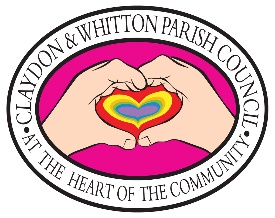                                    Phone/Fax: 07887 459989                                   E-mail: claydonandwhitton@gmail.com                                   Website: www.claydonandbarham.onesuffolk.net MINUTESCLAYDON AND WHITTON PARISH COUNCIL AGM MEETINGMonday 15th May 2023, 7.30pm held at Claydon and Barham Village Hall, Norwich Road, Claydon, IP6 0DFPRESENT: Cllrs: C Cutler, P Avis, S Price, M Reach, S WellsCHAIRPERSON: Cllr C Studd Opening 01 - Election of ChairmanCllr Studd stands down as Chairman.Cllr Studd stands as Chair, seconded by Cllrs Cutler, Wells and Avis.02 - Apologies for absenceNo absences.03 - Appointment of Vice-chairmanCllr Cutler stands down as Vice-chairman.Cllr Cutler nominated as Vice-chairman by Cllr Wells and seconded by Cllr Avis.Cllr Cutler accepts Vice-chairman position.04 - DECLARATION OF INTEREST AND LOCAL NON-PECUNIARY INTERESTSNo declaration of interests05 - MinutesAccepted. Minutes to be amended to say about position of RFO form from employed to identified.06 - Public Forum Cllr Penny introduced himself as local district Councillor, talks about creating more eco areas, better infrastructure, better roads, better cycle lanes, and his concerns about the bus gate. Talks about the development of land around Claydon and Whitton rural.Cllr Chambers has shared his report.Cllr Whitehead has shared his report.07 - Appointment of Committees•	Finance Committee - All members of the Parish Council will be a part of the Finance committee.Cheque Signatories – Cllr Avis, Price and Cutler to be signatories.•	Planning CommitteeAll members of the Parish Council will be part of it. Cllr Avis will be chairman. Planning and finance meetings will be held together.•	Employment CommitteeCllrs Studd, Cutler, Wells to be the employment committee.08 - Appointment of representatives to outside bodiesVillage Hall Management Committee - Cllr PriceRecreation Ground - Cllrs Avis, Price and ReachCommunity Centre Management Committee - Cllr Cutler with Cllr Reach as reserveVillage hall clock – Cllr AvisValley ridge – Cllr WellsHenley gate – Cllr WellsIncinerator – Cllr WellsPolice liaison – Cllr WellsPort-one – Cllr AvisCopdock liaison with other councils – Cllr AvisAllotments – Cllr StuddSALC – Cllr Cutler09 - Co-option of new parish councillorsClerk will place an article in the Intouch magazine asking for new parish councillors.10 - RFO positionCllr Whitehead will hand over his position to the new RFO whose position will be discussed in the employment committee.11 - Finance reportReport has been handed over to the Council and approved. Clerk will have a look through previous minutes to find out if the council pledged to donate money to the Church.12 - ITEMS FOR THE NEXT MEETING30mph signUpdate on pre-school lease13 - Next meeting date Monday 22nd of May (Parish Council)Meeting ended at 9.05pm